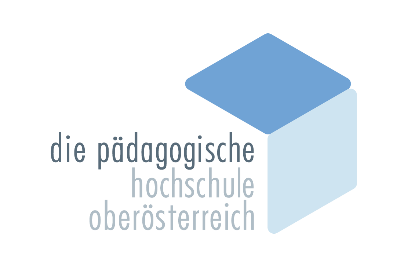 Arbeitsgemeinschaft: DARSTELLENDES SPIELLeitung:	Rebecca Hofbauer	rebecca.hofbauer@ph-ooe.atRegionBAG-Leiter/inBR – RI - SDRudolf Schieche
VS Zell an der Pram, Bgm.-Felix-Meier-Straße 1, 4755 Zell an er Pram
Tel. +43 650 82 67001,  rudolf.schieche@gmail.com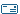 FR – PE – RO - UUElfriede Kriechbaumer
VS St. Leonhard, Schulgasse 1, 4294 St. Leonhard/F.
Tel. +43 7952 8305,  s406151@lsr.eduhi.at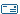 Christine Brandl
VS Hochstraß, Hochstraß 60, Ried i. R.
Tel. +43 7237 221572,  christine_b@gmx.atRebecca Hofbauer
VS Eidenberg, Kirchenweg 7, 4201 Eidenberg
Tel. +43 676 6305499,  rebecca.hofbauer@ph-ooe.atGM – VBGerald Sommergruber
PTS Gmunden, Spitalstraße 6, 4810 Gmunden
Tel. +43 7612 75582,  g.sommergruber@eduhi.atEF – GRIsabella Schweitzer
NMS Hartkirchen, Schulgasse 3, 4081 Hartkirchen
Tel. +43 7273 895620,  i.schweitzer@gmx.atIlse Shire
VS Langholzfeld, Adalbert-Stifter-Straße 27, 4061 Pasching
Tel. +43 681 81675970,  ilse.shire1@gmail.comKI – SE – SRUrsula Spindler
VS Dietach, Kirchenplatz 2, 4407 Dietach
Tel. +43 7252 38257,  u.spindler@eduhi.atGunther Grasböck
PTS Steyr, Punzerstraße 73-75, 4400 Steyr
Tel. +43 7252 73166-40,  pts.steyr@eduhi.atLL – LSWL – WSGabriele Schwaberger
VS Schleißheim, Dorfstr. 3, 4600 Schleißheim
Tel. +43 7242 72228,  gabriele.schwaberger@liwest.at